Geachte leden en belangstellenden van de NVKR,Namens het bestuur nodig ik u uit voor het wetenschappelijk deel van de eerstvolgende vergadering van de Nederlandse Vereniging voor Kinderreumatologie (NVKR) die zal plaatsvinden op maandag 18-05-2020.THEMA: eHealthLOCATIE: Auditorium van het Wilhelmina Kinderziekenhuis (WKZ) te UtrechtProgramma15.00 - 15.30 : 	trial@home		Rik Stuurman, LUMC15.30 - 15.40:	discussie15.40 - 16.10:	Reuma2-GO		M.J.H. (Martijn) Doeleman, WKZ 16.10 - 16.20:	discussie16.20 - 16.50:	data analytics in medicine (ADAM)		Dr. P.M.J. (Paco) Welsing, UMC Utrecht 16.50 – 17.00:	discussie 	Met vriendelijke groet,Ellen SchatorjéSecretaris NVKR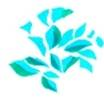 